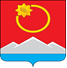 АДМИНИСТРАЦИЯ ТЕНЬКИНСКОГО ГОРОДСКОГО ОКРУГАМАГАДАНСКОЙ ОБЛАСТИП О С Т А Н О В Л Е Н И Е       12.04.2021 № 110-па                 п. Усть-ОмчугО внесении изменений в постановление администрацииТенькинского городского округа от 08 апреля 2016 года № 211-па«Об утверждении Положения о Совете Управления образованияи молодежной политики администрацииТенькинского городского округа Магаданской области»В целях своевременного решения вопросов по реализации Закона «Об образовании в Российской Федерации» от 29.12.2012 № 273-ФЗ, Закона «Об образовании в Магаданской области» от 30.04.2014 № 1749-ОЗ и других основополагающих документов в области образования, администрация Тенькинского городского округа Магаданской области п о с т а н о в л я е т:Внести в постановление администрации Тенькинского городского округа Магаданской области от 08 апреля 2016 года № 211-па «Об утверждении Положения о Совете Управления образования и молодежной политики  администрации Тенькинского городского округа Магаданской области» (далее – Постановление)следующее изменение:1.1. Приложение № 2  к постановлению администрации Тенькинского городского округа  от 08 апреля 2016 года № 211-па «Состав Совета Управления образования и молодежной политики администрации Тенькинского городского округа Магаданской области»  изложить  в новой редакции согласно приложению к настоящему постановлению.2. Настоящее постановление подлежит официальному опубликованию (обнародованию).Глава Тенькинского городского округа                                         Д. А. РевутскийСоставСовета Управления образования и молодежной политикиадминистрации Тенькинского городского округаМагаданской областиПредседатель Совета:______________________Приложениек постановлению администрацииТенькинского городского округаМагаданской областиот 12.04.2021 № 110-паБеденко Ирина Евгеньевна          - руководитель управления образования и молодежной политикиЗаместитель председателя Совета:Заместитель председателя Совета:Кунц Наталия Васильевна- заместитель руководителя управления образования и молодежной политикиСекретарь Совета:Секретарь Совета:Коломаренко Анжела Рашитовна- главный специалист управления образования и молодежной политикиЧлены Совета:Члены Совета:Реброва Елена Юрьевна- первый заместитель главы администрации Тенькинского городского округа (по согласованию);Горчакова Виктория Ивановна - директор МБОУ «Средняя общеобразовательная школа в пос. Усть-Омчуг»(по согласованию);Перевозкина Ирина Сергеевна- директор МБОУ «Средняя общеобразовательная школа в пос. Омчак»(по согласованию);Сутормина Елена Владимировна- и.о. директора МБУ ДО «Тенькинский центр дополнительного образования детей»;(по согласованию);Попова Татьяна Викторовна- заведующий МБДОУ «Детский сад комбинированного вида» пос. Усть-Омчуг(по согласованию);Деревянкина Елена Юрьевна- главный специалист управления образования и молодежной политики (сектор молодежной политики);Ким Ксения Сергеевна- главный специалист управления образования и молодежной политики администрации Тенькинского городского округа (сектор опеки и попечительства);Скакалина Светлана Васильевна- главный специалист управления образования и молодежной политики;Махинова Елена Валерьевна- главный бухгалтер управления образования и молодежной политики.